Publicado en Madrid el 24/11/2020 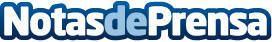 inAtlas en el Top Ten de las principales empresas en Location IntelligenceLa revista IndustryWired sitúa a inAtlas entre las diez principales empresas de Inteligencia de Localización con herramientas efectivas para el éxito empresarial. inAtlas ha desarrollado Geomarketing, una aplicación eficaz y útil basada en la Location Inteligente que detecta las zonas de mayor rentabilidad y optimiza las acciones de captaciones de nuevos clientes y retenerlosDatos de contacto:En Ke Medio Broadcasting912792470Nota de prensa publicada en: https://www.notasdeprensa.es/inatlas-en-el-top-ten-de-las-principales Categorias: Nacional Franquicias Inmobiliaria Finanzas Marketing Turismo Logística E-Commerce Seguros http://www.notasdeprensa.es